Акция «Письмо водителю» 21 декабря МКДОУ «Слободо-Туринский детский сад «Алёка» принял участие в акции «Письмо водителю». Основной целью Акции является привлечение внимания водителей к проблеме детского дорожно-транспортного травматизма. В рамках Акции ребята с помощью педагогов составили письма-обращения с рисунком к водителям, в которых выразили своё отношение к проблемам безопасности на дорогах.Затем под руководством педагогов данные письма были распространены среди водителей. Мы надеемся, объединенные усилия детского сада и семьи принесут хорошие плоды. Наши сегодняшние воспитанники никогда не станут жертвами дорожно - транспортных происшествий, а в будущем будут внимательными и грамотными пешеходами и водителями.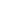 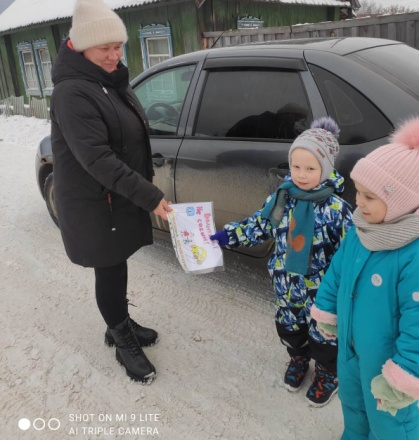 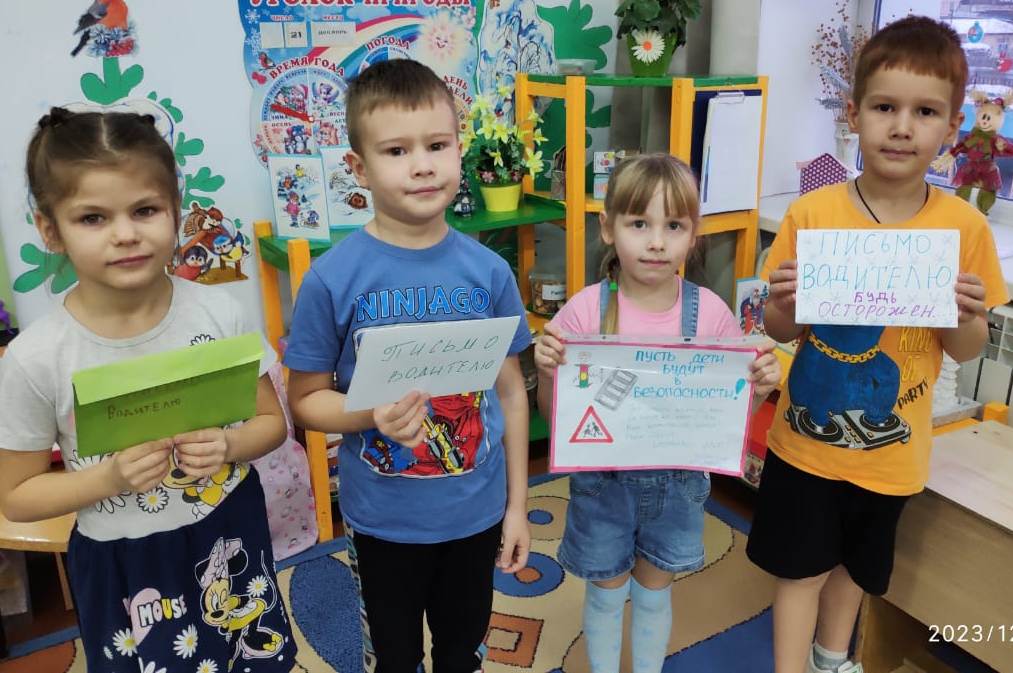 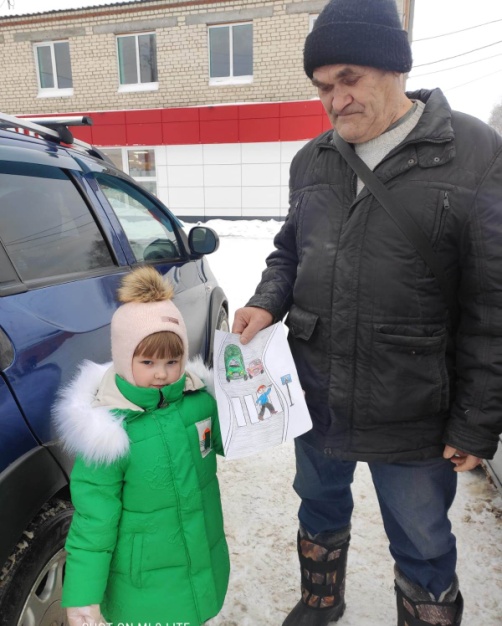 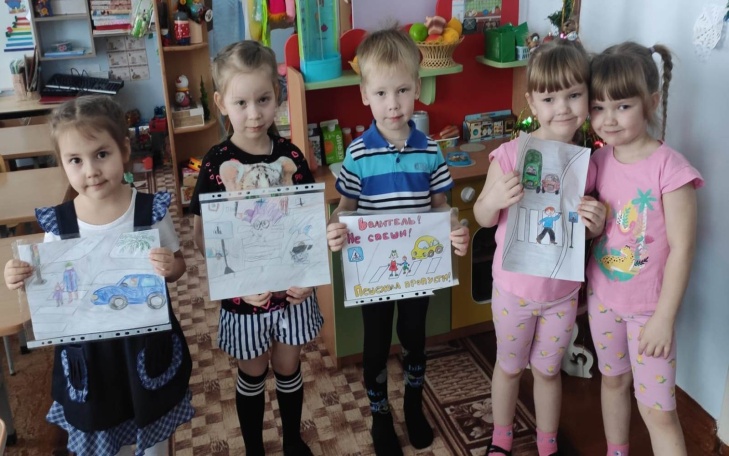 